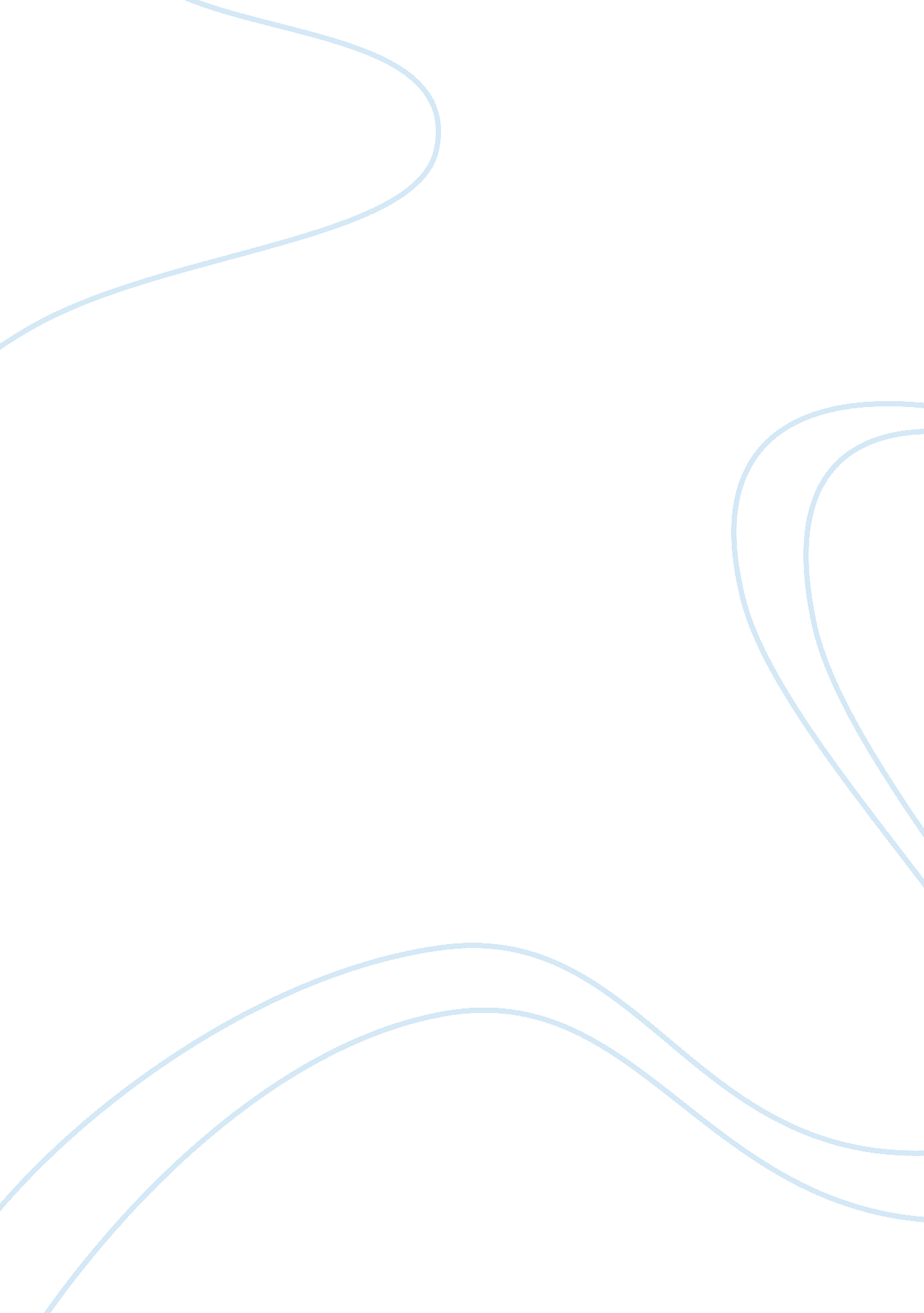 Gpa trendsEducation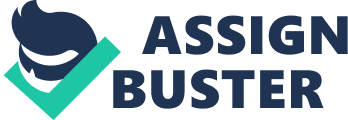 Hard work has been the mosaic that colors my life, which has ensured that I am enriched with wisdom provided by my diverse perspectives on issues. Mypersonal and school realms have been the foundation to achieving success, and this has leveraged a significant influence on me and other people in my life. At [your previous school], I was actively involved in student and entrepreneurial activities that have a direct effect on my focus and attention to my studies, which had a significant effect on my GPA despite posting increasing grade trends in my undergraduate. 
I headed several debating clubs for my school and was an active ambassador who represented my school to various activities locally and across the world while focusing on different activities. Besides, I am a cofounder to a startup based at my native country of South Korea that deals on linking businesses, based in South Korea, with markets in America and overseas markets in the West. My engagements consequently provided me with insights on leadership skills that taught me many aspects that are crucial in life and their relationship to teamwork, intelligence about business, and determination. Although I engaged in all these activities, I learned the importance of a balanced and worked all throughout in order to have impressive GPA scores that could be in line with my successes in my business and personal life. This explains the increasing GPA trends throughout my undergraduate. Nonetheless, [the school that you are joining] has been my dream destination in order to fulfill my professional and personal dreams. I plan to direct more attention towards my studies than to other activities since I will only engage with the startup as only a consultant, which will leave me with time to focus more on my studies. 